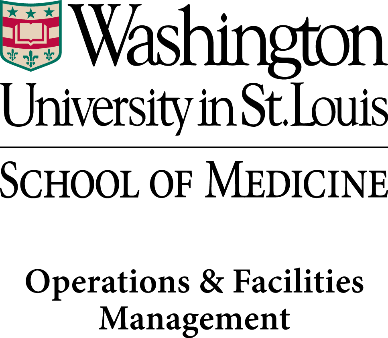 Meeting AgendaPurpose:	Attendees:	Discussion:Project #:Date:Project Name:Planner/Project Manager: